<Commission>{IMCO}Commissione per il mercato interno e la protezione dei consumatori</Commission><RefProc>2019/2010(BUD)</RefProc><Date>{25/06/2019}25.6.2019</Date><TitreType>DOCUMENTO DI LAVORO</TitreType><Titre>Documento preparatorio per il progetto di parere sul progetto di bilancio generale dell'Unione europea per l'esercizio 2020</Titre><Commission>{IMCO}Commissione per il mercato interno e la protezione dei consumatori</Commission>Relatore: <Depute>Dita Charanzová</Depute>SUGGERIMENTILa commissione per il mercato interno e la protezione dei consumatori invita la commissione per i bilanci, competente per il merito, a includere nella proposta di risoluzione che approverà i seguenti suggerimenti:1. 	rileva che la responsabilità della commissione per il mercato interno e la protezione dei consumatori (IMCO) nella procedura di bilancio copre le linee di bilancio dei titoli 2 (Mercato interno, industria, imprenditoria e PMI), 14 (Fiscalità e unione doganale) e 33 (Giustizia e consumatori);2. 	sottolinea che il mercato unico rimane uno dei risultati più importanti e tangibili dell'Unione, che apporta benefici alle imprese, ai consumatori e ai cittadini in tutta Europa; sottolinea altresì che nel bilancio 2020 si dovrebbe dare la priorità all'approfondimento del mercato unico e allo sviluppo del mercato unico digitale;3. 	mette in evidenza l'importanza di una solida politica dei consumatori che offra protezione e prevedibilità ai consumatori, sia offline che online, e fiducia alle imprese affinché forniscano i loro prodotti e servizi in tutto il mercato interno;4. 	sottolinea l'importanza di finanziare adeguatamente la transizione verso operazioni doganali completamente automatizzate, nell'interesse di una maggiore efficienza delle imprese europee e di una migliore protezione dei consumatori;6. 	riconosce che il 2020 è l'ultimo anno dell'attuale quadro finanziario pluriennale e invita pertanto la Commissione a utilizzare appieno, nel bilancio 2020, i margini disponibili del QFP negli ambiti che rientrano tra le competenze della commissione IMCO;7. 	si compiace che nel suo progetto di bilancio la Commissione abbia assegnato un bilancio adeguato alla maggior parte delle principali priorità della commissione IMCO, e invita il Consiglio a confermare tali stanziamenti;8. 	si compiace dell'aumento degli stanziamenti destinati al "funzionamento e allo sviluppo del mercato interno per beni e servizi" (linea di bilancio 02 03 01) e a "migliorare l'accesso ai finanziamenti per le PMI" (linea di bilancio 02 02 02), dal momento che entrambe le azioni sono fondamentali per promuovere la crescita economica nell'Unione;9. 	si compiace altresì dell'aumento degli stanziamenti di pagamento destinati a "tutelare l'interesse dei consumatori e migliorare la loro sicurezza e la loro informazione" (linea di bilancio 33 04 01), dato che migliorare i diritti dei consumatori e promuovere la consapevolezza a tale riguardo costituisce un modo importante per rafforzare la fiducia dei consumatori nel mercato unico e la capacità dell'UE di apportare benefici concreti;10. si rammarica della riduzione degli stanziamenti di bilancio per il "sostegno al funzionamento e alla modernizzazione dell'unione doganale" (linea di bilancio 14 02 01), il che potrebbe causare ritardi nella piena attuazione del codice doganale dell'Unione;11. invita la Commissione a finanziare tutti i progetti pilota e le azioni preparatorie approvati dalla commissione IMCO.Parlamento europeo2014-2019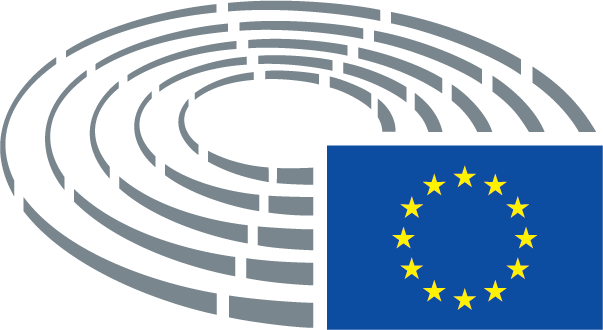 